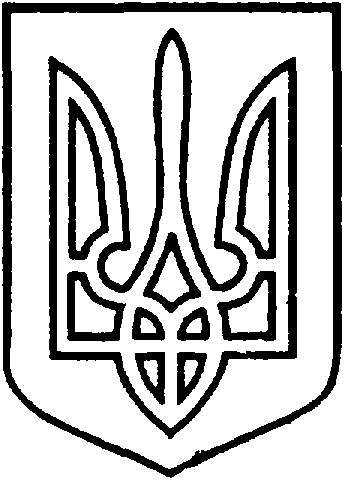 СЄВЄРОДОНЕЦЬКА МІСЬКАВІЙСЬКОВО-ЦИВІЛЬНА АДМІНІСТРАЦІЯСЄВЄРОДОНЕЦЬКОГО РАЙОНУ  ЛУГАНСЬКОЇ  ОБЛАСТІРОЗПОРЯДЖЕННЯкерівника Сєвєродонецької міської  військово-цивільної адміністрації20 січня 2022  року                                                                                            №136Про укладання договору оренди на об’єкт нерухомого майна без проведення аукціону Керуючись частиною першою ст. 1, частиною дванадцятою ст. 3, пунктом 12 частини першої ст. 4, пунктом 8 частини третьої ст. 6 Закону України «Про військово-цивільні адміністрації», Законом України «Про місцеве самоврядування в Україні», Законом України «Про оренду державного та комунального майна», постановою Кабінету Міністрів України «Деякі питання оренди державного та комунального майна» від 03.06.2020 №483, розпорядженням керівника Сєвєродонецької міської військово-цивільної адміністрації Сєвєродонецького Луганської області від 04.01.2022 № 26 «Про затвердження переліку другого типу об'єктів нерухомого майна Сєвєродонецької міської територіальної громади, що підлягають передачі в оренду без аукціону» на підставі заяви на оренду об’єкту включеного до переліку другого типу, ідентифікатор RGLR001-UA-20220104-00306, ID 61d45fd3fd8143091a3f6fda, що надійшла від потенційного орендаря, з метою здійснення заходів з передачі в оренду комунального майна, що враховується на балансі Сєвєродонецької міської військово-цивільної адміністрації,зобовʼязую:Укласти з Фондом комунального майна Сєвєродонецької міської військово-цивільної адміністрації договір оренди без проведення аукціону на об’єкт нерухомого майна, який включено до переліку другого типу - нежиле приміщення на 1 поверсі адміністративної будівлі (11 каб.) за адресою: м. Сєвєродонецьк, бульвар Дружби Народів, 32, площею 14,2 кв м, що враховується на балансі Сєвєродонецької міської військово-цивільної адміністрації терміном на 5 років. Відділу господарського забезпечення Сєвєродонецької міської військово-цивільної адміністрації після укладання договору оренди розмістити його скановану копію на відповідному ресурсі електронної торгової системи.Дане розпорядження підлягає оприлюдненню.4.	Контроль за виконанням цього розпорядження покласти на першого заступника керівника Сєвєродонецької міської військово-цивільної адміністрації Ігоря РОБОЧОГО.Керівник Сєвєродонецької міськоївійськово-цивільної адміністрації			Олександр СТРЮК